УСЛОВИЯ ОТГРУЗКИ И ДОСТАВКИ ТОВАРОВ ПОКУПАТЕЛЯМ***График доставки до транспортных компаний по дням недели:**** Доставка включена в стоимость товара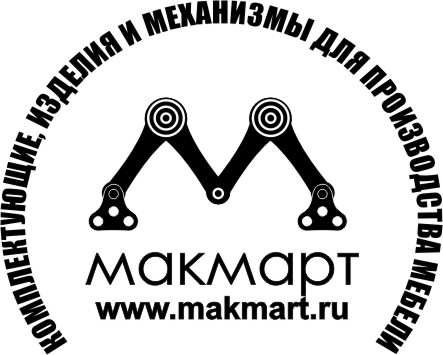 МакБеррител./факс: +7 (495) 974-62-87факс: +7 (495) 974-74-17 (автомат)e-mail: contact@makberry.ruwww.makberry.ru1234Стоимость товаров в одной поставке (счете), включая НДСОтгрузка и доставка товаров на склад Покупателя или в транспортные компании Покупателя в г. Москве и Московской области в пределах от ТТК* до ММК**, за исключением транспортных компаний, указанных в столбце 3
 
Стоимость доставки, включая НДСОтгрузка и доставка товаров в одну из следующих транспортных компаний (по графику***): ЖелдорЭкспедиция, Деловые линии, Первая Экспедиционная компанияОтгрузка и доставка товаров на склад
Покупателя за пределы ММК**

Стоимость доставки, включая НДСОт 5000 до 30 000 рублей1500 рублейБЕСПЛАТНО****1 500 рублей + 25 рублей за 1 км пробега за пределами ММК**Свыше 30 000 рублейБЕСПЛАТНО****БЕСПЛАТНО****25 рублей за 1 км пробега за пределами ММК*** - Третье Транспортное кольцо ** - Московское Малое кольцо (А 107)* - Третье Транспортное кольцо ** - Московское Малое кольцо (А 107)* - Третье Транспортное кольцо ** - Московское Малое кольцо (А 107)* - Третье Транспортное кольцо ** - Московское Малое кольцо (А 107)Транспортная компанияСумма заказаДни неделиТранспортная компанияСумма заказаВторникЧетвергПятницаПЭКнезависимо от суммы заказаБЕСПЛАТНО****--ЖелДорЭкспедициянезависимо от суммы заказа-БЕСПЛАТНО****-Деловые Линиинезависимо от суммы заказа--БЕСПЛАТНО****